JOB DESCRIPTION AND PERSON SPECIFICATION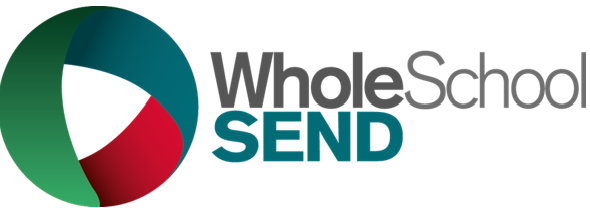 Job titleWhole School SEND(“WSS”) Regional SEND Leader (South West)Secondment fee£500 per day (payable to the school)Department Whole School SEND TeamReports toHead of Whole School SEND Role ObjectiveTo work closely with the Head of Whole School SEND, the consortium’s two National Leaders of SEND and two National Coordinators to support the delivery of the work of the consortium within a defined geographic area and develop strong cross sector, phase and organisational relationships. To deploy and quality assure the work of the Deputy Regional SEND Leaders in the region.ResponsibilitiesWorking in close partnership with the Head of Whole School SEND, WSS’s National Leaders of SEND, and WSS’s National Coordinators to deliver on existing activity and develop future activity.Working closely with the internal nasen/WSS team.Growing the WSS member community within the regionEnsuring that all WSS activity within the region is conducted to a high standard.Supporting consortium partners to engage in regional activity.Developing the influence of WSS on SEND policy and practice.Contributing to the wider work of WSS and growing the member community, including the development of the voice of families, children and young people.Representing WSS at agreed conferences, in the media and within other professional forums.Contributing to the ongoing development of WSS in partnership with key stakeholders.Liaising with delivery partners and consortium members.Liaising with regional key stakeholders.Privacy Noticewww.nasen.org.uk/nasen-policies-and-legal Education and QualificationsHonours degree or equivalent in a relevant discipline OR Qualified Teacher Status or an alternative teaching qualification.Masters level qualification or equivalent CPD is desirable.Knowledge and ExperienceIn-depth understanding of SEND policy and practice.Partnership and collaborative working and relationship management, including outstanding interpersonal skills.Significant senior leadership experience.Experience of effective deployment and quality assurance processes.Experience of working on strategic projects.Experience of delivering strategic expectations within a structured timetable.Preparing and creating clear, well-reasoned reports and correspondence.Specific skills and behavioursAbility to work with others across a range of roles, including senior leaders in schools, national SEND leaders, government and other organisations, and internal operational teams. Ability to work unsupervised using own initiative in a logical, systematic and organized manner.Ability to work flexibly, according to the current demands of the role.Pragmatic with a solution-focused approach to problem solving.Resilient and able to operate autonomously at pace.Committed to diversity and inclusion.Honest, open and a good listener.Strong communicator for a range of audiences.Excellent organisational skills.High standard of quality of written and other outputs.Creative and logical thinking.Excellent IT skills.